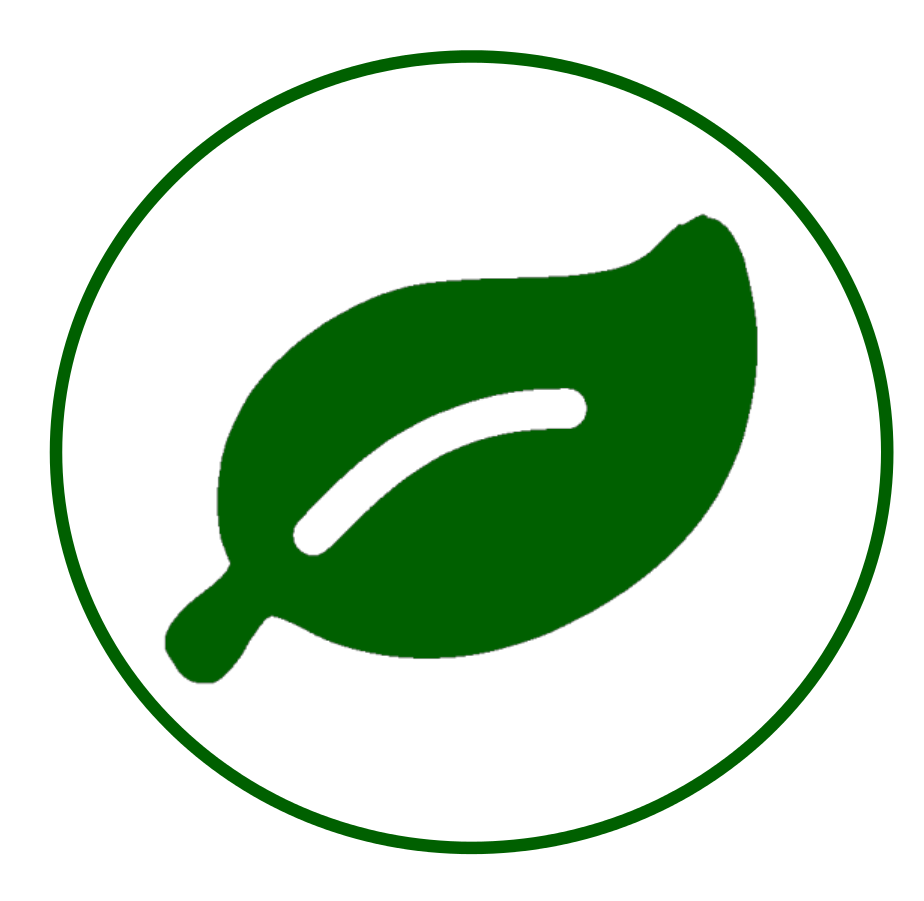 Energie aus Biomasse – Vor- und Nachteile / Partnerarbeit1a. Energie aus Biomasse hat Vor- und Nachteile für die Menschen, die Natur, das Klima und die Wirtschaft. Notiere alle Vorteile, die im Film genannt wurden, und recherchiere im Internet nach weiteren Argumenten, die für die Nutzung von Biomasse sprechen.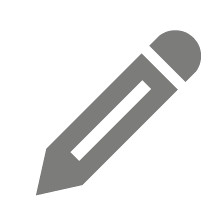 1b. Energie aus Biomasse hat Vor- und Nachteile für die Menschen, die Natur, das Klima und die Wirtschaft. Notiere alle Nachteile, die im Film genannt wurden, und recherchiere im Internet nach weiteren Argumenten, die gegen die Nutzung von Biomasse sprechen.2. Tausche dich mit deiner Partnerin/deinem Partner aus und ergänze die Tabelle.3. Informiere dich über den aktuellen Strommix in Deutschland und notiere ein Diagramm dazu.Vorteile BiomasseNachteile Biomasse